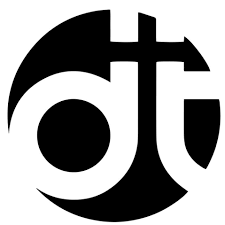 SPIRITUAL GIFTSSURVEYWelcome to the Spiritual Gifts SurveyThe Spiritual Gifts Survey is a discovery tool that provides you with a personalized analysis. Not an exam, but a simple questionnaire gives you a profile of your God given spiritual gifts.Discovering and exercising your God-given spiritual gifts allows you to experience maximum fulfillment in your Christian life and ministry. For that reason, we are pleased to offer this personal Spiritual Gifts Survey to individuals, churches, ministries, and organizations.INSTRUCTIONS:This Spiritual Gifts Survey will help you identify your God-given spiritual gifts. While there are many spiritual gifts, this survey covers the nine team or task-oriented gifts used in daily life to do the work of Christian ministry.Every Christian has a dominant spiritual gift, and many possess more than one. Through this analysis, you will discover your dominant spiritual gifts. You can then begin to develop your spiritual gifts further as you exercise them in daily life and your local church ministry.The following 72 questions or statements deal with your feelings and desires, so be sure to let your responses reflect your own opinions of yourself. Remember, this is a self-evaluation; there are no “right” or “wrong” answers. When you have completed the questionnaire, you will be able to discover your Spiritual gifts, SPIRITUAL GIFTS STATEMENTS  1 Almost Never			2 Sometimes				3 Almost Always____ 1. I like organizing services and events.____ 2. I enjoy starting new churches.____ 3. I enjoy working with my hands.____ 4. I can tell when someone is insincere.____ 5. I pray for the lost daily.____ 6. Encouraging others is a high priority in my life.____ 7. Believing God for our daily needs is important to me.____ 8. Influencing others for the kingdom of God through finances is extremely important to me.____ 9. I look for opportunities to pray for the sick.____ 10. I enjoy doing the little things that others do not.____ 11. I enjoy having people come to my house.____ 12. I enjoy spending hours in prayer for other people.____ 13. Education is very important to me.____ 14. I tend to motivate others to get involved.____ 15. My heart hurts when I see others hurting.____ 16. I believe God will use me to enact His miracles.____ 17. I enjoy sharing the gospel with other people groups and nationalities.____ 18. I’ve devoted considerable time to mastering my voice and or instrument.____ 19. Caring for the hurting is paramount in my eyes.____ 20. The willful sin of others really aggravates me.____ 21. I enjoy serving behind the scenes.____ 22. I enjoy creating outlines of the Bible.____ 23. God has used me to interpret a heavenly language.____ 24. I enjoy the book of Proverbs more than any other book in the Bible.____ 25. I am passionate about managing details.1 Almost Never			2 Sometimes				3 Almost Always____ 26. I prefer to pioneer new ministry projects.____ 27. I consider myself a craftsman or craftswoman.____ 28. I sense when situations are spiritually unhealthy.____ 29. I am greatly concerned about seeing the lost saved.____ 30. I try to come across loving and caring.____ 31. Asking God for a list of big things is exciting to me.____ 32. I find ways to give offerings above my tithe.____ 33. I believe miraculous healing is for this day and age. ____ 34. Helping others is one of my highest achievements.____ 35. Creating a warm and welcoming home is important to me.____ 36. I am burdened to pray for situations in the world.____ 37. People seek me out to learn more about the Kingdom of God.____ 38. I prefer to take the lead whenever necessary.____ 39. I’m very sensitive to sad stories.____ 40. Miracles often happen when I’m nearby____ 41. Living in another country to benefit the gospel is exciting to me.____ 42. I desire to serve the church through worship.____ 43. I enjoy connecting, caring, and coaching others.____ 44. Confronting someone with sin in their life is not hard.____ 45. It bothers me when people sit around and do nothing.____ 46. I share Biblical truth with others in hopes of their personal growth. ____ 47. I pray in tongues daily.____ 48. When I study scripture, God gives me unique insights.____ 49. Creating a task list is easy and enjoyable for me.____ 50. I am attracted to ministries that start new churches.____ 51. Building something with my hands is very rewarding to me. ____ 52. I can pinpoint issues or problems before others.____ 53. I enjoy sharing the gospel with a total stranger.1 Almost Never			2 Sometimes				3 Almost Always____ 54. I look for ways to be an encouragement to other people.____ 55. I trust that God has my back in every situation. ____ 56. Making more money means I can give more.____ 57. God has used me to bring healing to those who are sick.____ 58. Being a part of the process is fulfilling to me.____ 59. I tend to make total strangers feel at home.____ 60. People often describe me as a prayer warrior.____ 61. I enjoy knowing biblical details and helping others to understand.____ 62. I delegate responsibilities to accomplish tasks.____ 63. I am motivated to help those who are less fortunate.____ 64. I have a constant hunger to see God’s miraculous power.____ 65. I focus a lot on reaching the world for Christ. ____ 66. I gain my deepest satisfaction through leading others in vocal or instrumental worship.____ 67. I enjoy walking with someone in times of direst. ____ 68. I enjoy hearing passionate and clear preaching of the truth.____ 69. I like to do small things that others pass over.____ 70. I prefer to teach the Bible topically rather than verse by verse.____ 71. Praying in the Spirit is encouraging and important to me.____ 72. When faced with difficulty I tend to make wise decisions and choicesTOP 4 SPIRITUAL GIFTS           		1____________________________________________2____________________________________________3____________________________________________4____________________________________________DISCOVER YOUR GIFTSDISCOVER YOUR GIFTSDISCOVER YOUR GIFTSDISCOVER YOUR GIFTSDISCOVER YOUR GIFTS 				TOTAL			GIFT 				TOTAL			GIFT 				TOTAL			GIFT 				TOTAL			GIFT 				TOTAL			GIFT12549ADMINISTRATION22650APOSTLESHIP32751CRAFTMANSHIP42852DISCERNMENT	52953EVANGELISM63054EXHORTATION73155FAITH	83256GIVING93357HEALING103458HELPS113559HOSPITALITY123660INTERCESSION133761KNOWLEDGE	143862LEADERSHIP153963MERCY164064MIRACLES174165MISSIONARY184266MUSIC/WORSHIP194367PASTOR/SHEPHERD204468PROPHECY214569SERVICE224670TEACHING234771TONGUES244872WISDOM